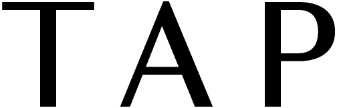 Dear Neighborhood Arts Network,Tatar Art Projects (TAP) is a global art consulting firm based in Toronto, connecting clients and communities through art. TAP recognizes the role Art plays in uplifting diverse voices, challenging inequities and building understanding. For these reasons and more, we are actively seeking to build strengthen our knowledge of and relationships with artists who identify as Black, Indigenous, or people of colour for a number of public art projects in our pipeline.  Please share this call with your organization's members by publishing it in a newsletter or on your website.Tatar Art Projects welcomes BIPOC artists to submit examples of their work to be considered for inclusion in our artist database, a primary resource for our current and upcoming art projects.For the purposes of this call, the definition of an artist is a regular practitioner who:Has completed basic academic training in art or an apprenticeship with an accomplished practitioner in the field, orMaintains an artistic practice and has publicly shared an independent body of their work for at least two years, orIs recognized as an artist by peers within their community.Submission InstructionsPlease submit the following documents as PDFs and images as JPEGs via one or multiple emails up to 10MB each to submissions@tatarartprojects.com.Please do not send links to shared Dropbox or Google Drive files.1. 10-20 JPEGs, approximately 300 ppi at 7” in the longest dimensionPlease name JPEG files as follows: Surname.ArtTitle.medium(abbreviated).dimensions.price_2020.jpgExample: Smith.NewDay.o/c.40×60.5000_2020.jpgDimensions should be in inches, height x width (x depth, for 3D works).Price: retail price/budgetThe date 2020 at the end indicates the date you are submitting the image, not the date of the artwork’s creation.2. Image List (PDF document labeled “Surname_ImageList.pdf”), including the following for each artwork:Didactic information, description, project location and commissioning agency.3. Resume or CV (PDF document labeled “Surname_Resume.pdf”)4. Artist Statement (PDF document labeled “Surname_Statement.pdf”)5. Contact Information (including mailing address, web site, and Instagram handle, if available)Deadline: May 31, 2021Thank you,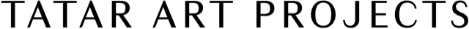 Suite 202 - 147 Liberty Street | Toronto, ON | M6K 3G3 | +1 416.360.3822 | tatarartprojects.com | @tatarartprojects